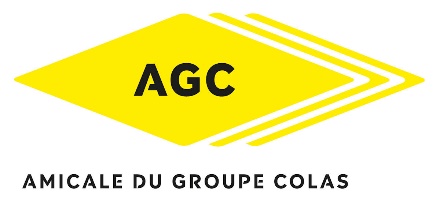 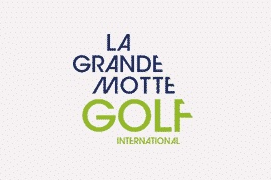 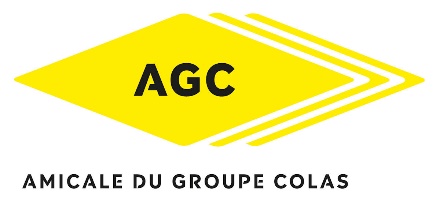 Journée Golf AGC MM du jeudi 21 septembre 2023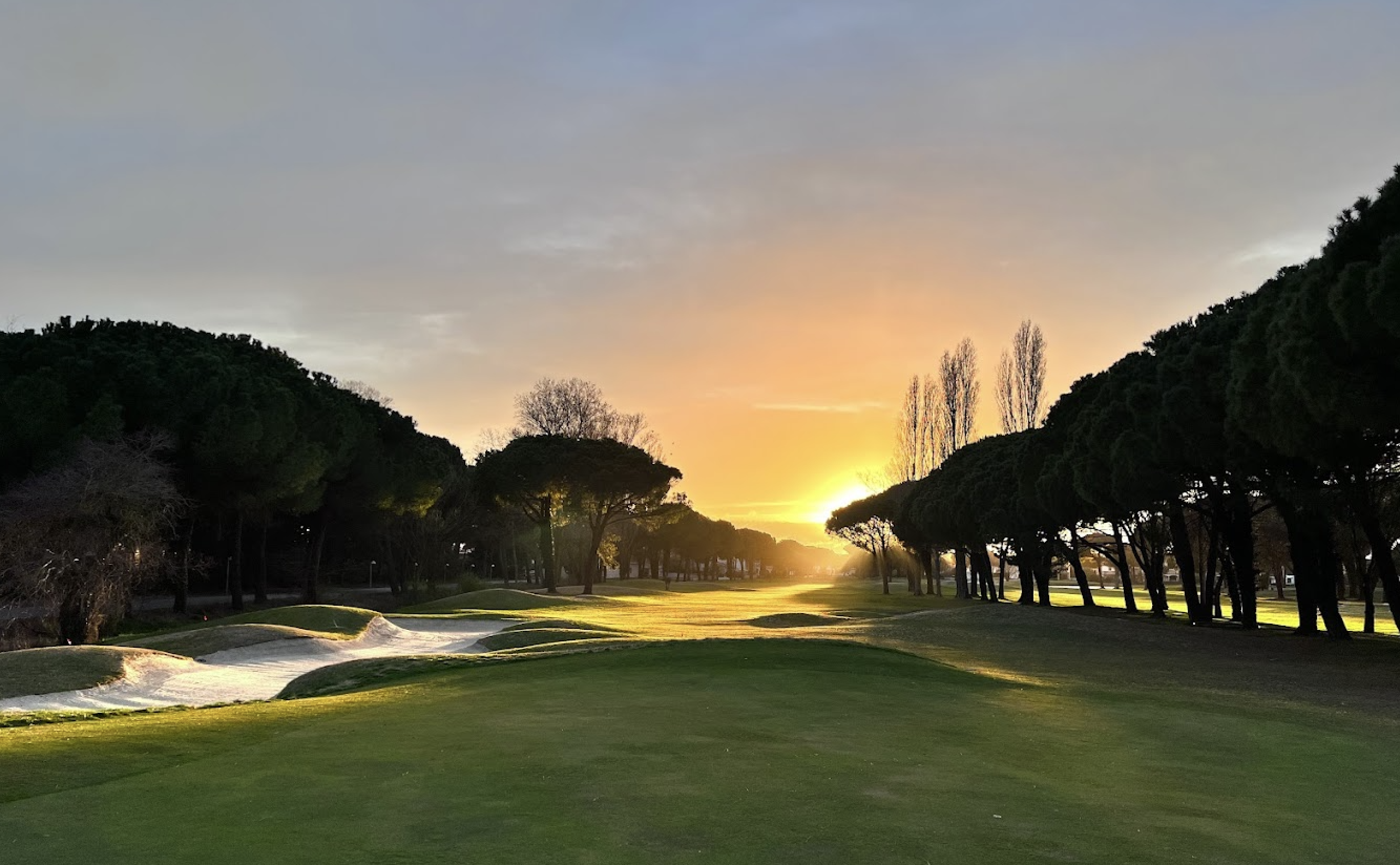 Bulletin d'inscription à retourner avant le 31 août  à : Jacky HALBOUT, 143 rue des pins, 34980 SAINT GELY DU FESCou par mail à : jhalbout@wanadoo.frNom :                            Prénom :                                   Nom :                            Prénom :                           Numéro de licence FFGolf :                                           Numéro de licence FFGolf :Dernier index :                                                                Dernier index :Ci-joint chèque à l'ordre de AGC MM de ............ € (50€ par golfeur & 15€ par accompagnant non golfeur)ou virement sur le compte AGC au LCL - IBAN : FR91 3000 2005 1600 0000 7709 R09